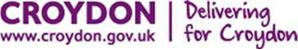                                                                                             		Public Health Peoples Department             Public Health       Training Programme    April 	2017 –March 2018INDEXYoung People’s Sexual Health Training Team Facilitators:  Kerry Starrett, Michelle Doyle & Paulin SullivanAlcohol & Sexual Health Risk – Taking   Basic – Introduction  to Safeguarding & Sexual Health Basic Introduction to:- Psychoactive Substances & Sexual HealthContraception & Sexually Transmitted Infection Overview Chlamydia screening Programme for CroydonPornography: Influences on Young people’s Sexual Health & RelationshipsSelf- Esteem, young people & sexual health  Sex Talk: It’s Easy  Support To Young  Parents in CroydonYoung People Sex and Pleasure – Being Sex Positive Basic HIV & AIDS Facilitator: Fred SemugeraCroydon’s Condom Distribution (C-Card) Training   HIV & AIDS 2 DAY   HIV & AIDS: An Update  HIV & AIDS: An African Cultural and Social Perspective  CALENDERINTRODUCTIONHealth Promotion and Public Health Support:Welcome to the Croydon Public Health Training Brochure.  This brochure provides an overview of the free training opportunities available to local professionals, in order to develop skills and confidence in the planning and delivery of effective public health promotion interventions.Our Role:The Public Health team has a wide role including strategic health planning, health protection, developing the public health skills base, assessing local health needs, controlling disease and co-ordinating health promotion strategies.  Health promotion aims to reduce inequalities in health and to empower individuals and communities, by undertaking carefully planned measures that promote health and prevent illness.ABOUT THIS PROGRAMMEWho is the Training for?Each course is designed with a specific target audience in mind and linked to a national or local Public Health priority area.  Courses are open to anyone who works towards promoting health in Croydon which includes staff from health, local authority and voluntary sector agencies in the borough.Our courses are Free:All courses are free to any individual or organisation working to promote the health of people in Croydon.  If you work for an agency outside Croydon, there is a charge of £35.00 for a half day course and £80.00 for a full day.  Priority will be given to Croydon based agencies and individuals.Venues:All venues operate a no smoking policy.  Parking facilities are limited although parking meters are close by, plus there are very good public transport links to all venues.  Directions to the venue are sent with the confirmation so please plan your journey before the course date.  For information regarding your journey and the time table etc., log on to www.tfl.gov.uk or call 0343 222 1234 There are numerous local cafes and sandwich shops in the vicinity of the majority of the course venues.StyleAll of our courses are delivered by experienced trainers with extensive skills.  We recognise that different people learn in different ways, so ranges of learning methods are used.  Courses are participatory and interactive, with group work and discussion to assist individual learning.  In order to continually develop and assess our courses, you will be asked to undertake an evaluation at the end of each training session.Equal Opportunities and AccessibilityWe endeavour to make our courses accessible to all.  If you have any particular needs, which it would be helpful for the facilitator to know about, please contact them directly to discuss prior to the course.We may be able to provide interpreters or sign language support if required and enough notice has been given.  Parking for participants with special needs can be organised by prior arrangement with the course facilitator.  If required, indicate on your application form.This information will be analysed as a whole in order to monitor whether our training really is accessible to the whole range of people who may be interested.  We would be grateful if you would complete the Equal Opportunities monitoring form and return it to us with your application. This information will be analysed as a whole at the end of each year and included in plans for future training courses. What Can We Offer You?The public health team has specialist skills and knowledge in the principles and practice of effective public health promotion and in managing particular programmes of work.  We work in partnership with a range of other organisations and health professionals and can support you to develop your public health role in many ways. Training:As well as the training courses listed in this brochure, we may also be able to offer in-house training and support for your staff teams (subject to trainer availability).  We also have links with an extensive network of groups and other agencies, so if you can’t find the training or support that you need in this brochure, we may be able to tell you who can helpOne-to-One support:Our team of specialist programme leads are here to offer tailored help and advice whether you are planning a potential project or looking for effective methods of evaluating a particular piece of work.Further information:For further information about the Public Health Department and its role, contact Beverley Swain in the public health team on 020 8726 6000 ext. 88340HOW TO APPLY:For SharePoint users/people working within Croydon Council only, please follow this link for the online Brochure and application form (control + click to follow link) http://im.croydon.net/services/ph/db/Training/TRAINING%20PROGRAMME%202017-18.docxCOURSE BOOKINGS: Once you have discussed and agreed your training needs with your line manager, the Public health application form (PHAF) must be signed for authorisation.  This confirms both parties commitment in adhering to our rules regarding the attendance and cancellation procedure before submitting your completed application via e-mail:-Via email to submit:- Line managers must ensure the form is fully completed. Please e-mail ph-training@croydon.gov.uk to secure a place for the chosen course.Any incomplete forms will be returned.Please bear in mind the following:-You can have more than one course booked on the application formPlaces are allocated on a first come, first served basis.Confirmation of your booking/s will be provided by the method that you indicate on your application form.If you DO NOT get a confirmation it means your application has not been received and you will need to contact the department.Once we have confirmed your place, we will assume that unless we receive notice of cancellation, you will be attending (see cancellation policy).If a course is significantly overbooked, we will do our best to meet demand by organising an extra session; if this is not possible you will be offered a place on the next available date for which a new application form should be completed.CANCELLATION POLICYYour commitment:If you have booked a place but are unable to attend, you must contact the Public Health Department on 020 8726 6000 ext. 88340 at least two working days prior to the course date.If you have received confirmation for a place on one of our courses, you have committed yourself to attend and you are expected to attend.If you fail to contact us to cancel your place on any of our training courses, you will incur a charge of £50.If you are unable to fully attend a session, you are requested to contact the Public Health Department two working days before the course starts to discuss whether you should still attend.  It might be more appropriate for you to come on another date.If you leave the course early without very good reason or prior discussion and consent of the trainer you will forfeit your certificate of attendance and may incur a charge of £50.Anyone failing to complete a course will forfeit their certificate of attendance.Our commitment:In the event that a course is undersubscribed, the course may be postponed and a new date scheduled.  In this situation, you will be notified by the Public Health Department at least five working days in advance and given first refusal on any new date.Late arrival policy:Attendees should arrive at least 15 minutes before the start of the training session to ensure they have time to register.  Training sessions start promptly and if you are late and have not contacted the Public Health Team to inform them of your late arrival, the trainer may exercise their right to refuse entry.  Anyone arriving more than 30 minutes after the start of the training will not be admitted and a charge of £50 will be made.TRAINING FACILITATORS’ PROFILEKerry Starrett: - Kerry joined Croydon Health Service NHS Trust in July 2007.  Kerry is based within The Young People’s Sexual Health Service as the SRE Training & Development Specialist. Key areas of work include specialist training, guidance and support in schools/non-school settings to young people and professionals.  In March 2013, Kerry was part of the award winning team at the UK Sexual Health Awards for the Pamela Sheridan young people’s sexual health project of the year.  Previous to this role Kerry worked as the Health Promotion Officer for Schools and Youth for the Western Health & Social Care Trust in N. Ireland, leading on the Health Promoting School Award and other specialist work around young people’s issues.Kerry has also worked as a Health Worker for Young People in the voluntary sector. Fred Semugera: - B.A. has over 20 years’ experience in HIV/AIDS training and workshops to healthcare professionals, service providers, voluntary organisations, faith groups, schools, colleges and the general public.  Fred has worked in Croydon Public Health for over 20 years.Michelle Doyle – Education and Training Specialist in Young People’s Sexual Health - BA, (Hons), PDE, Prof Diploma in Public Relations.  Michelle joined the Young People’s Sexual Health Service Team as the Education and Training Specialist in September 2014. Her role involves delivering Sex and Relationship Education to targeted young people in the borough. Before taking this role, she spent a number of years as a PSHE teacher in mainstream education in both Croydon and Dublin.  Prior to this, Michelle worked as a press officer and public relations manager for clients such as the Irish Medicines Board and The Food Safety Authority of Ireland leading communications and crisis management for public health campaigns.`0PUBLIC HEALTH TRAINING COURSE APPLICATION Please complete this form and either post or e-mail to: Public Health Croydon London Borough of Croydon, Resources Department, 2nd Floor Zone D, Bernard Weatherill House, 8 Mint Walk, Croydon CR0 1EA E-mail: ph-training@croydon.gov.uk Tel: 020 8726 6000 ext. 88340   			 Confirmation of your booking will be provided by the method that you indicate on your application form.  If you do not get a confirmation you need to contact this department. Name:  ________________________ Date of application____________Job title: _____________________________________________________Organisation: _________________________________________________Work address: __________________________________________________________________________________Post code: _________________Telephone: ______________________ Fax:  _______________________E-mail: ______________________________________________________Please indicate how you would like to receive confirmation Email (preferred)          or 	Post                                    I would like to book a place on the following courseCourse title*: __________________________________________________Date of Course: _______________________________________________Line Manager’s Name and Job Title: ______________________________E-mail: ______________________________________________________Line Manager’s Signature:  ______________________________________*A separate form must be completed for each course applied for.PLEASE NOTE OUR TERMS AND CONDITIONS: Line managers must authorise the application to show acceptance of the following terms and conditions. There will be a charge of £50 if less than 48 hours’ cancellation to attend occurs or if attendees do not turn up (DNA).Accepted authorisations to attend courses are: A line managers signature on the application form which is then faxed or postedLine manager to email the completed application form to the provided email address with an authorising cover noteWe are working towards ensuring that our courses are open to all types of organisations which work to improve the health and welfare of the people in Croydon, and this information helps us to monitor our progress and target resources appropriately.  The information will be analysed on a yearly basis as part of our on-going evaluation of the training programme.Do you have any specific needs that the trainers should be aware of in advance of the training? __________________________________What best describes your work setting? Community Health Services	 Local Authority NHS Hospital			 Private Business		 Student 			 Voluntary Sector		 School/CollegeOther (please specify): _________________________________What is your current field of work? School nurse	   Statutory Youth Worker		 Midwife	 Health visitor Housing	   Voluntary Youth Worker	 Social worker	 Voluntary sector GP		   Sexual Health practitioner	 Foster carer	 Pharmacist Drugs		   Looked after Children		 Homeless	 Children’s Centre Practice Nurse 	 Counsellor/Therapist 		 Education	 Alcohol          		          Other (please state): ____________________________________How did you hear about this training course? Poster		 Brochure	 Manager	 Colleague	 Internet Other (please state): ____________________________________CourseDatesTimesAlcohol & Sexual Health22nd June19th Oct9.30 – 4:00pmBasic Intro to Safeguarding, Young People & Sexual health30th June7th Dec9:30 –1:00pmBasic Introduction to Psychoactive Substances (Legal Highs) & Sexual HealthBridging the link between legal highs and sexual health13th July8th Nov9:30-3:00pmContraception & STI’s28th June26th Jan 20189:30 – 3:00pmChlamydia Screening Programme for Croydon15th Sept16th Mar 20189:30 – 12:00pmPornography – Influence on Young People’s Sexual health & Relationships21st Sept11th Jan 20188th Mar 20189:30 – 3:00pmSelf – Esteem, Young People & Sexual Health6th July23rd Nov7th Feb 20189:30 – 3:00pmSex Talk: It’s EasyAn Introduction to Sex & Relationship education (SER)14th Nov1st Ma 20189:30-3:00pmSupport to Young ParentsIn Croydon5th October18th Jan 20189:30 – 1:00pmYoung People, Sex and Pleasure: Being sex Positive27th Sept2nd Feb 20189:30 – 1:00pmCroydon’s Condom Distribution Scheme (C-Card) Training15th June 20th July8th Sept17th Oct1st Nov13th Dec9th Jan 20181st Feb 201830th Mar 20189:30 – 13:30Basic HIV & AIDS Awareness2 Day Training - Day 1&Basic HIV & AIDS Awareness2 Day Training - Day 213th Sept20th Sept9:30 - 16:30pmBasic HIV & AIDS Awareness2 Day Training - Day 1&Basic HIV & AIDS Awareness2 Day Training - Day 22nd Feb 20189th Feb 20189:30-16:30pmHIV & AIDS- An UpdateHIV & AIDS- An Update6th Oct6th Feb 20189:30 – 1:00pmHIV & AIDS: An African Cultural and Social Perspective7th Sept12th Jan 20189:30-16:30pmBasic Introduction to Psychoactive Substances (Legal Highs) & Sexual HealthBridging the link between legal highs and sexual healthAim: To increase participants’ awareness of ‘New Psychoactive Substances (Legal Highs) and bridging the links with risk taking behaviour in young people. Objectives:  Provides an opportunity for participants This level of training should enable you to:Have a clear understanding of ‘The law, legal highs & sexual health’.Look at the emerging trends and how to reduce harm. Gain an understanding of how legal highs can have an impact on choices of risk taking behaviour.Have discussed ways in which legal highs can have an impact on the individual, communities & families.Understand how to make appropriate referrals. Target Audience:Agencies and professionals likely to have more sustained roles with substance misuses and may be involved in some elements of treatment (e.g. general practitioners, youth workers, social workers, hospital staff, mental health workers)Facilitators:    Kerry Starrett  &  Paulin Sullivan (application cut off 5th July)Date:    Thursday 13th July	 Time:     9:30 – 3:00pmVenue:  Croydon Conference Centre(application cut off 25th October)Date:      Wednesday 8th November 	 Time:     9:30 – 3:00pmVenue:  Croydon Conference CentreTo request an application form e-mail ph-training@croydon.gov.ukAlcohol, and Sexual Health Risk TakingAim:  To increase participants’ awareness of the serious consequences of consuming too much alcohol, in relation to unplanned pregnancy and STI’s. Objectives: On completion of the training participants will:Understand the legislation, guidance and strategies for working with young people.Have a clear understanding of the risks associated with consuming too much alcohol.Have the opportunity to explore and discuss their own values towards Alcohol, Sex and Relationship issues.Have explored ways in which to present and develop preventative activities on this area of work with young people.Target Audience:All professionals and agencies working with young people.Facilitators:     Kerry Starrett & Paulin Sullivan (applicant cut-off date 17th June)Date:	        Thursday 22nd JuneVenue:        Croydon Conference CentreTime:           9:30 – 4:00pm(applicant cut-off date 10th October)Date 2:	Thursday 19th October Venue:	Croydon Conference CentreTime:	9:30 – 4:00pmTo apply request an application form e-mail ph-training@croydon.gov.ukBasic Introduction to: Safeguarding Young People & Sexual HealthAim:  To explore the law relating to young people, sex and safeguarding in practice. Objectives: The course provides the factual knowledge required, as well as    some tools and strategies to present this information to young people. By the end of the course you will have:Understand relevant legislation relating to safeguarding young people and sexual healthImprove skills in discussing the risk with sexually active young peopleUnderstand the impact of technology on young people’s sexual safetyTarget Audience:Anyone working with young people in CroydonFacilitators:   Kerry Starrett & Michelle Doyle(application cut off 16th June)Date 1:	Friday 30th June Venue:	Croydon Conference CentreTime:	9:30 – 1:00pm(application cut off 24th November )Date 2:	Friday 8th DecemberVenue:	Croydon Conference CentreTime:	9:30 – 1:00pmTo apply request an application form e-mail ph-training@croydon.gov.ukContraception and Sexually Transmitted OverviewAim:  To give participants an overview of the available of contraception and sexually transmitted infections so they feel more able to discuss these issues with young people. Objectives: The course provides the factual knowledge required, as well as some tools and strategies to present this information to young people.By the end of the course you will have:Have revised how conception occursBe aware of some of the myths around contraceptionBe aware of the different types of contraception available, the way they work and their effectiveness in preventing pregnanciesHave explored how to promote effective condom use and be confident in providing information about condoms in a group setting.Be aware of what emergency contraception is, how it works and where it can be found.Be aware of the different types of sexually transmitted infections and how they are transmitted.Have explored effective ways of discussing sexual health and STI’s with young people.Know the range of sexual health services available to clients in Croydon and how to access them.Target Audience:Any professional workers or agencies working with young people around sexual health and contraception.Facilitators: :    Kerry Starrett & Michelle Doyle(application cut off 19th June)Date 1:	Wednesday  28th June Venue:	Croydon Conference CentreTime:	9:30- 3:pm	(application cut off 17th January 2018)Date 2:	Friday 26th January 2017 Venue:	Croydon Conference CentreTime:	9:30- 3:pmTo apply request an application form e-mail ph-training@croydon.gov.ukChlamydia Screening Programme:- for CroydonAim:  To update participants on current sexual health issues with a particular focus on the local Chlamydia & Gonorrhoea Screening Programme.Objectives: On completion of the training participants will: Be aware of the different types of sexually transmitted infections and how they are transmitted.Have explored how to promote effective condom use and be confident in providing information about condoms.Be aware of the current local Chlamydia & Gonorrhoea statistics and positivity rates.Know how to carry out Chlamydia & Gonorrhoea screening.Know the range of sexual health services available to clients in Croydon and how to access them.Target Audience:Nurses, GPs and other Profession’s,Facilitators:   Facilitators: - Kerry Starrett & Michelle Doyle(application cut off 5th September)Date 1:	Friday 15th SeptemberVenue:	Croydon Conference CentreTime:	9:30 – 12:00pm(application cut off 27th February 2018)Date 2:	Friday 16th March  Venue:	Croydon Conference CentreTime:	9:30 – 12:00pmTo apply please complete the attached application form and e-mail it to ph-training@croydon.gov.ukYoung People, Sex and Pleasure: Being Sex PositiveAim:  To explore relating to young people, sex, pleasure and to develop strategies to become sex positive with young people.Objectives: On completion of the training participants will:Explore the ideas of pleasure within consenting sexual relationships.Understand the sexual response cycle.Consider the benefits of discussing pleasure with young people and some practical ways to do so.Target Audience:Anyone working with young people on SRE and Sexual Health issues. Facilitators:  Kerry Starrett & Michelle Doyle (application cut off 15th September)Date 1:	Wednesday 27th SeptemberVenue:	Croydon Conference CentreTime:	9:30 – 1:00pm(application cut off 20th January 2018)Date 2:	Friday 2nd  February  Venue:	Croydon Conference CentreTime:	9:30 – 1:00pmTo apply request an application form e-mail ph-training@croydon.gov.ukSex Talk: It’s Easy – An Introduction To Sex Relationship Education & Sexual HealthAim:  To increase participants’ awareness, and skills when talking about sex and relationships with young people. Objectives: On completion of the training participants will:Have a clear understanding of what sex and relationship education is.Have an understanding and awareness of the essential elements that need to be considered when developing and delivering sex and relationship education in school and non-school settings (confidentiality, boundaries, policies, child protection).Have explored effective ways of discussing sexual health with young people through practicing answering difficult questions from the question box.Have had the opportunity to consider how to develop appropriate sex and relationship education teaching programmes by observing a basic SRE talk (following this participants will be given a PowerPoint presentation and script)Know about the range of sexual health services available to clients in Croydon and how to access themTarget Audience:All professionals who deliver sex and relationship education programmes in non-school and school settings (e.g. youth workers, voluntary sector, professionals, school nurses etc.).Facilitator:     Kerry Starrett & Michelle Doyle(application cut off 1st November)Date :	Tuesday 14th NovemberVenue:	Croydon Conference CentreTime:	9:30- 3:00pm(application cut off 20nd February 2018)Date :	Thursday 1st MarchVenue:	Croydon Conference CentreTime:	9:30- 3:00pmTo apply request an application form e-mail ph-training@croydon.gov.ukSupport to Young Parents in CroydonAim:  To increase participants’ awareness of the needs of pregnant teenagers and young parents and to understand how to engage and support them more effectively.Objectives: On completion of the training participants will:Understand the risk factors of teenage pregnancy.Recognise and explore the specific needs of teenage parents.Know about the range of services available to young people locally and how to access them.Target Audience:All those who work with young people and young parents (e.g. teachers, PSHE Co-ordinators, social workers, support workers, housing staff, nurses, midwives, health visitors, nursery nurses, youth workers, YOT and children centre’s staff).Facilitators:    Kerry Starrett & Michelle Doyle(application cut off 25th September)Date 1:	Thursday 5th October Venue:	Croydon Conference CentreTime:	9:30 – 1:00pm(application cut off 6th January 2018)	Date 2:	Thursday 18th January  Venue:	Croydon Conference CentreTime:	9:30 – 1:00pmTo apply request an application form e-mail ph-training@croydon.gov.ukPornography:  Influences on young people’s sexual health and relationshipsAim:  To explore the influence of pornography on young people’s sexual health and relationships. Objectives: On completion of the training participants will:Understand the scale of the pornography industry and the extent to which young people access pornography.Have considered the evidence around the potential impact of pornography on young people’s sexual health and relationships.Have an increased awareness of the relevant law and legislation relating to pornography.Have explored their own attitude towards pornography in order to understand how this might impact on their work with young peopleHave explored ways in which to present and develop activities in this area for use with young people.Target Audience:Anyone who works with children and young people.Facilitators:     Kerry Starrett & Michelle Doyle(application cut off 15th September)Date 1:	Thursday 21st SeptemberVenue:	Croydon Conference CentreTime:	9:30 -3:00pm(application cut off 2nd January 2018)Date 2:	Thursday 11th January Venue:	Croydon Conference CentreTime:	9:30 -3:pm(application cut off 25th February 2018 )Date 1:	Thursday 8th March Venue:	Croydon Conference CentreTime:	9:30 -3:pmTo apply request an application form e-mail ph-training@croydon.gov.ukSelf – Esteem, Young People and Sexual HealthAim:  To explore the relationship between young people’s self-esteem and their sexual health.Objectives: By the end of this course participants will:Explore the concept and meaning of self-esteem.Identify issues that influence young people’s self-esteem in relation to their sexual healthExplore ways to demonstrate to young people the link between self-esteem and how it effects their sexual behaviourUnderstand how your professional behaviour impacts on people’s self-esteem.Target Audience:Anyone working with young people on SRE and Sexual Health issues. Facilitators:     Kerry Starrett & Michelle Doyle(application cut off 24th June)Date 1:	Thursday 6th JulyVenue:	Croydon Conference CentreTime:	 9:30- 3:00pm(application cut off 16th November)Date 2:	Thursday 23rd  November Venue:	Croydon Conference CentreTime:	9:30-3:pm(application cut off 22nd January 2018)Date 2:	Wednesday 7th  February Venue:	Croydon Conference CentreTime:	9:30-:3:pmTo apply request an application form e-mail ph-training@croydon.gov.ukCroydon’s Condom Distribution Scheme (C-Card) Aim:  To raise participants’ confidence and skills in promoting effective condom use with a range of clients within the C Card scheme policy.Objectives: On completion of the training participants will:Be able to administer the C-Card scheme according to the policy. Have the opportunity to explore their own attitudes and values around sexual health issues.  Have explored how to promote effective condom use and be confident in providing information about appropriate condoms to clients.Feel more confident in working with young people on discussing issues relating to sexual activity.Know about the range of health services available to clients in Croydon, including how to access emergency contraception, on-going contraception and STI services.Have awareness of the legal implications and guidelines relating to working with young people.Target Audience:Anyone wanting to join the condom distribution scheme.Those already involved in condom distribution or sexual health promotion projects.Facilitator: Fred Semugera(application cut off 5th June)Date 1:       Thursday 15th JuneVenue:       Croydon Conference Centre	Time:          9:30-1:30pm	(application cut off 10th July)Date 2:	Thursday 20th JulyVenue:	 Croydon Conference CentreTime:	9:30-1:30pm  All Held at Croydon Conference Centre                     Following dates available,  08/09/17 – 17/10/17 – 01/11/17 – 13/12/17                         01/01/18 – 01/02/18 & 30/03/18To apply request an application form e-mail ph-training@croydon.gov.uk Basic HIV and AIDS awareness 2 Day TrainingAim:  To enable participants to develop their awareness and knowledge of HIV and AIDS and help them deliver an appropriate service to clients at risk from, or living with, HIV/AIDS. Objectives: On completion of the training participants will:Know the difference between HIV and AIDS and how they are linked.Have explored some of the myths around the subject.Have learnt about HIV infection, transmission and prevention.Have understood issues around testing, confidentiality and disclosure, stigma and discrimination regarding people living with HIV.Be informed about HIV and pregnancy.Be aware of current treatment and improving prognosis.Explore the legal issues around HIV transmission.Know about useful HIV/AIDS agencies and services in the borough and how to access them.Target Audience:This course is for staff from health, local authority, voluntary sector agencies and other public and private employers.Subject to numbers and suitable space, free bespoke on-site training can be arranged.Facilitator: Fred SemugeraDay 1 (application cut off 3rd September) Date :            Wednesday 13th September	Venue:          Croydon Conference CentreTime:	 9:30 – 4:30pmDay 2 ( application cut off 3rd September)Date :	 Wednesday 20th SeptemberVenue:	 Croydon Conference CentreTime:	 9:30 – 4:30pmDay 1 (application cut off 20th January 2018)  Date :  	Friday 2nd  FebruaryVenue:	Croydon Conference CentreTime:	9:30 – 4:30pmDay 2 ( application cut off 20th January 2018 )Date :	Thursday 8th FebruaryVenue:	Croydon Conference CentreTime:	9:30 – 4:30pmTo request an application form e-mail  ph-training@croydon.gov.ukHIV and AIDS: An UpdateAim:  To enable those who did the basic HIV and AIDS course more than two years ago get up to date with changes in the HIV and AIDS knowledge field.  Objectives: On completion of the training participants will have updated themselves on:New methods of HIV testingTreatment as preventionNew Methods of preventionLegal issues around HIV transmissionHIV and ageingAccess to HIV treatmentTarget Audience:This course is for staff from health, local authority, voluntary sector agencies and other public and private employers.Subject to numbers and suitable space, free bespoke on-site training can be arranged.Facilitator: Fred Semugera(application cut off 20th September)  Date :	Friday 6th OctoberVenue:	Croydon Conference CentreTime:	9:30 – 1:00pm(application cut off 23rd January 2018)Date :	Tuesday 6th  FebruaryVenue:	Croydon Conference CentreTime:	9:30 – 1:00pmTo apply request an application form e-mail ph-training@croydon.gov.ukHIV and AIDS – An African Cultural and Social PerspectiveAim:  To increase health and social care professionals’ awareness, knowledge and understanding of African cultural and social issues in relation to HIV/AIDS. Objectives: On completion of the training participants will:Have learnt about HIV/AIDS as it affects African communities and explored specific issues relevant to African clients regarding HIV.Have a better understanding of African cultural and social issues.Have explored diversity and non-homogeneity of African cultural and social issues.Know about HIV/AIDS support and resources targeted at African communities.Target Audience:Health or social care professionals wanting to develop services and support for African communities and clients.Subject to numbers and suitable space, bespoke on-site training can be arranged.It is advisable, but not compulsory, to have done some HIV/AIDS training such as our 2 day course in order to fully benefit from the course.Facilitator: Fred Semugera(application cut off 25th August ) Date :	Thursday 7th September Venue:	Croydon Conference CentreTime:	9:30 – 4:30pm(application cut off 29th December)Date :	 Friday 12th January Venue:	 Croydon Conference CentreTime:	 9:30 – 4:30pmTo apply request an application form e-mail ph-training@croydon.gov.uk